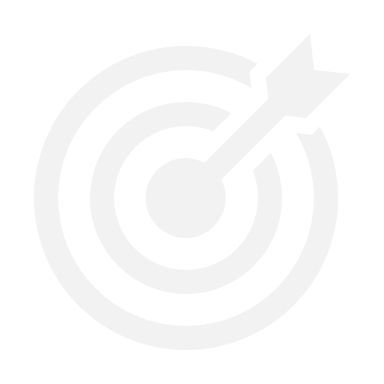 What is the purpose of the GSS People Plan?The GSS People Plan has been developed to drive forward people issues and build the professional capability of the Government Statistics Service (GSS) and Government Statistician Group (GSG). It supports the Better Statistics, Better Decisions Strategy while aligning its aspirations and goals with the six essential foundations in the Civil Service Professions Best Practice Framework which are: Governance, Leadership, Strategic Workforce Planning, Standards and Competencies, Curriculum and Qualifications and Networks. It gives clarity to the strategic direction of the statistics profession and wider GSS, allowing it to be used to inform priorities and actions.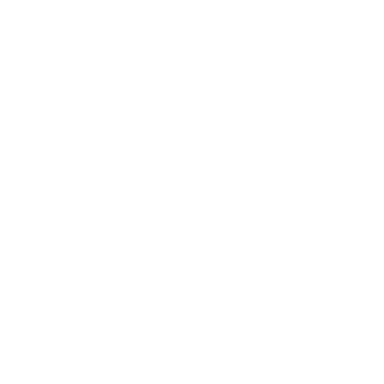 Why is this important for me?How does this impact me and my team?Provides clarity on how the GSS aims to support people to reach their potential.Helps build the capability, at both an individual and organisational level, of the statistics profession.Provides the direction and support, for and of, leaders.Promotes a learning culture within GSS. Provides you with an opportunity to develop your broader skills by participating in task and finish groups and steering groups and being part of the solution.Helps attract, retain and develop talented people with rewarding careers in a diverse and inclusive environment.Provides a mechanism to facilitate multi-disciplinary work and cross-organisation moves.Supports consistency of statistical skills and recruitment.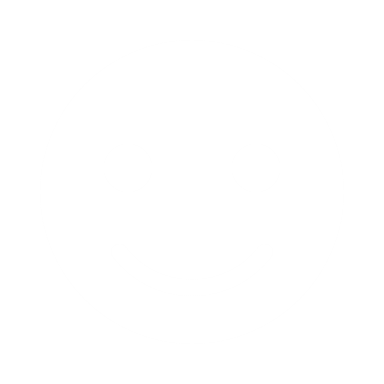 How can I help?What do I need to do in my role as a line manager?Promote the profession and publicly demonstrate that you are linked into the wider GSS.Discuss the plan with team members of the GSS community.Ensure team members understand the plan, its aspirations and goals.Use the GSS careers team supporting communications documents.Provide volunteers for steering groups and task and finish groups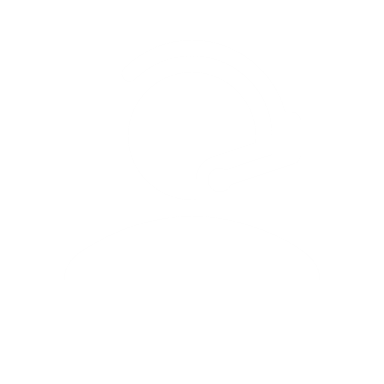 What further support will I have?Talk to your statistical Head of Profession (HoP).Use the Frequently Asked Questions (FAQs) document.Use any support your departmental HR and communications teams can give. 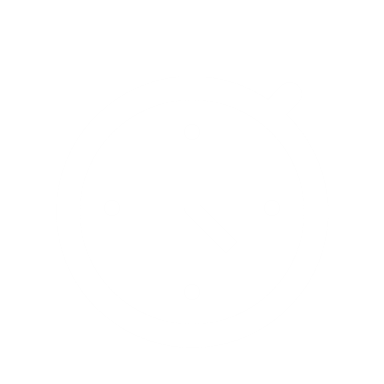 How much time do I have ?The plan was launched in April 2019.The statistical community in your department should be aware of the plan by the end of May 2019.